Описание объекта муниципального имуществаТип имущества: нежилые помещения, расположенные здании с кадастровым номером 83:00:050020:185 расположенные по адресу: Ненецкий автономный округ, город Нарьян-Мар,                                         ул. 60 лет СССР, д. 6Номера на поэтажном плане 74-75 	Площадь 12,8 кв.м.Адрес (местонахождение) объекта: Ненецкий автономный округ, город Нарьян-Мар, ул. 60 лет СССР, д.6Наличие инженерных сетей и подъездных путей:Электроэнергия – есть.Отопление – есть. Водоснабжение – есть. Водоотведение – есть. Парковка – общая.Состояние объекта:Требует косметический ремонт – нет.Требует капитальный ремонт – нет.Требует замены коммуникаций – нет.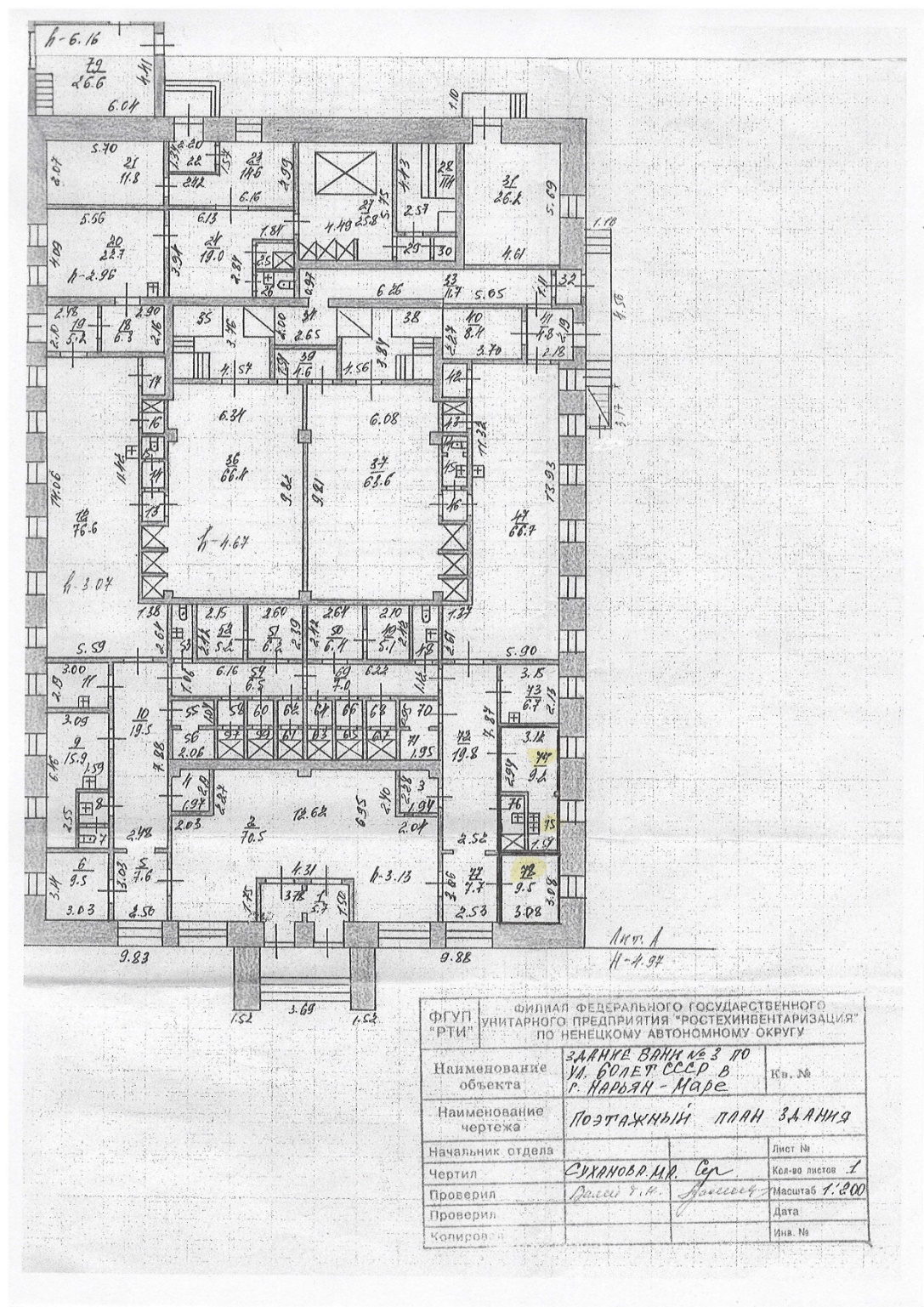 